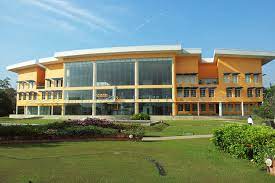 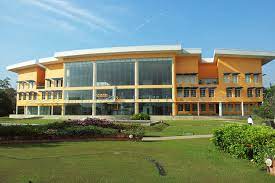 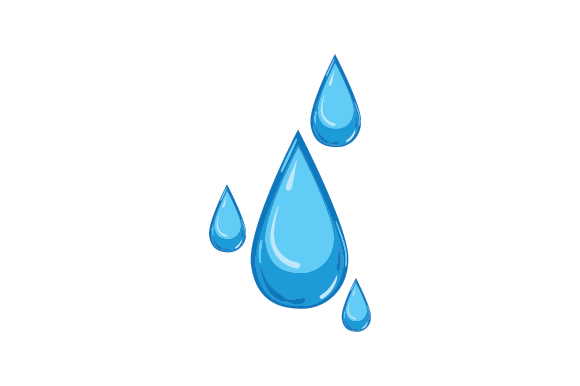 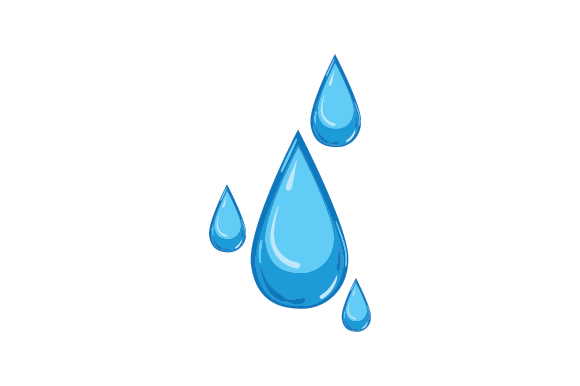 Millennium City, Malabe, a state-of-the-art software company situated about 40 Km from Colombo city. About 200 workers occupy the complex and consists of a 12,000 m2 facility developed on a 6.5 ha sloping site. 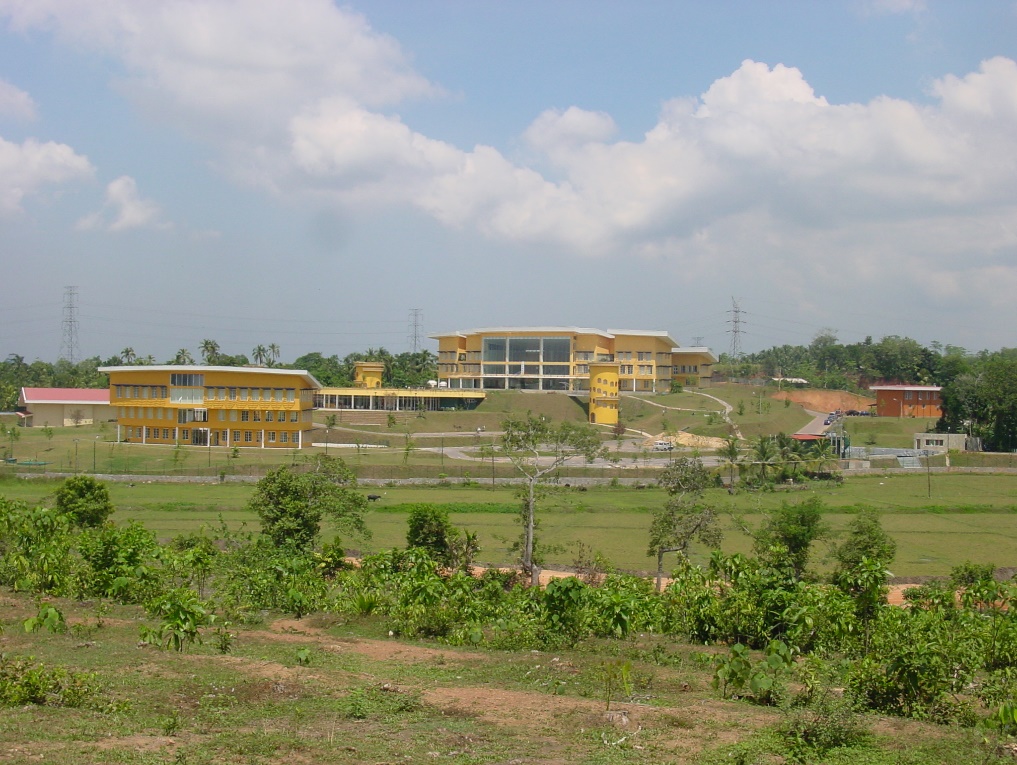 Figure   Millennium Information Technologies MalabeInitial  occupation: 300 paxEstimated max. demand for water (incl. swimming pool and landscaping): 150 m3 per dayProjected occupation: 600 pax/ projected demand: 195 m3 per day Table    Demand Composition at Millennium IT CampusHow the demand is met?Table    Demand Composition at Millennium IT CampusDesign of Rain water harvesting systemRainwater from a roof area of 5,525 sqm of 3 major buildings is collected (except from roof gardens) ...   Figure 2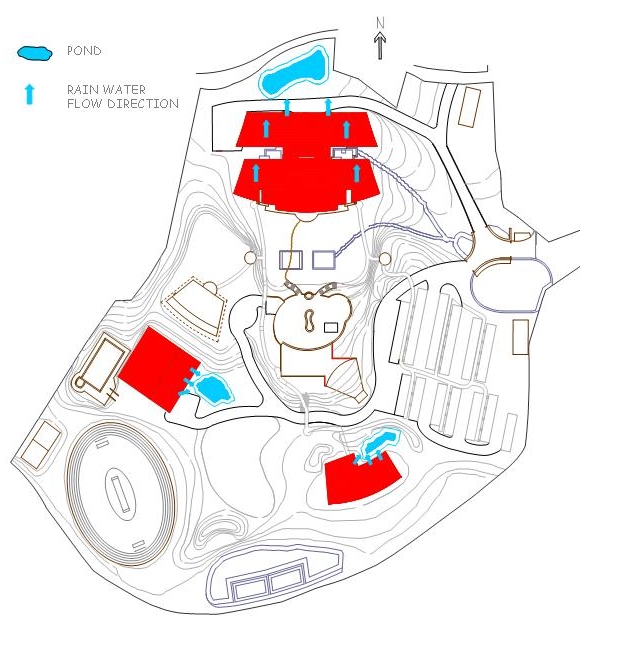 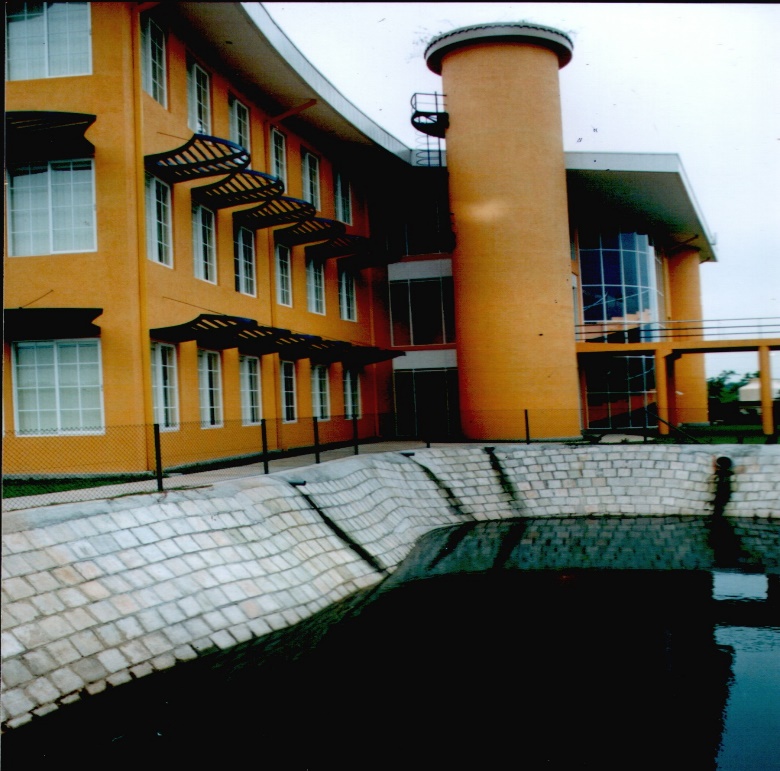 ... and stored in three ponds with a volume of 2,315 m3the system is designed for a 90-day dry periodThese rainwater ponds are part of the landscaping of the complexPonds are constructed using HDPE foils and are finished with block work   harvested rainwater from the ponds reaches the pump & filter units by gravityFigure    Storage tanks and Storage ponds 2 systems (north and south) service the complex taking advantage of the topography of the sitethrough pressurized pump systems water is supplied using a dedicated network: no connections to the drinking water supply system!Back-up system: provision to supply pump units with water from NWSDB networkOperationRain water meet about 70% of the water demand. Rainwater is used for toilet flushing, gardening and washingLandscaping and recycling:All black & grey water of the campus is recycled to a quality suitable for landscaping...... using a network of septic tanks and a central vertical flow filter with subsequent pondsthe entire system is a gravity systemThe balance water requirement for landscaping purposes is met by collecting surface run-off in a pond of a volume of approximately 1,450m3 located at the lowest location of the complexthe entire system is a gravity system 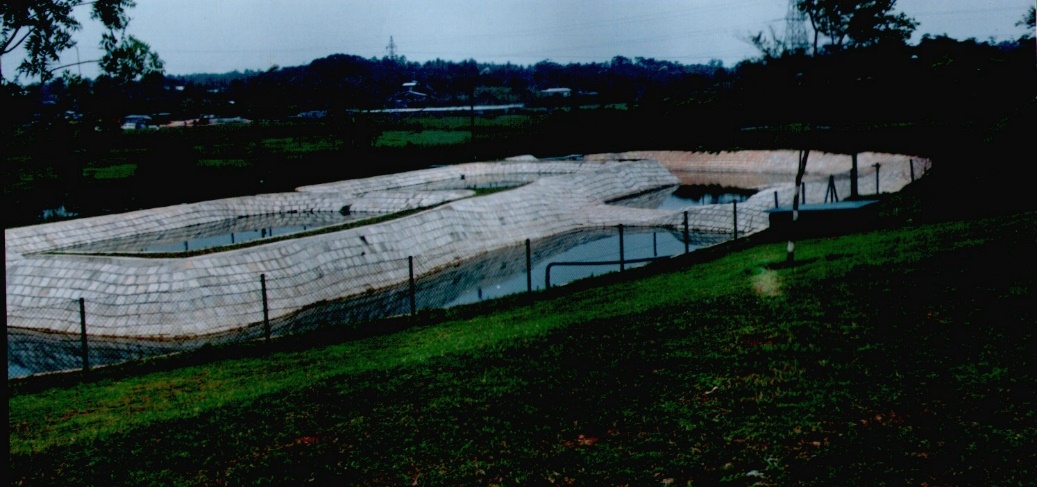 BenefitsRainwater harvesting combined with on-site effluent treatment and reuse of recycled water adds up to a water “saving” of 75 %The system assures that the interventions into the natural water cycle are virtually zero, as harvested water is finally used on-site for landscaping (with a time delay)  Rainwater harvesting as a positive peak flow-reducing measure Considering the scarcity and value (... not yet cost ...) of clean water rainwater harvesting has the potential to contribute significantly to the protection and conservation of one of our most valuable resources - water  Extracted from the Paper presented at the by Arch. I. D. Kurupu, Synergetics Lanka (Pvt.) Ltd. at the Workshop held at the Ministry of Urban Development and Water Supply on “Rain in the City” organized by LRWHF 2004Demand Composition at Millennium IT CampusDemand Composition at Millennium IT CampusDemand Composition at Millennium IT Campus                  Initial  (300 pax)Future(600 pax)Water of drinking quality(for washbasins, showers, swimming pool)40 m3/d69 m3/dWater for toilet flushing – harvested rainwater22 m3/d38 m3/dWater for landscaping (recycled waste water and stored surface run-off water)88 m3/d88 m3/dTotal demand150 m3/d195 m3/dDemand Composition at Millennium IT CampusDemand Composition at Millennium IT CampusDemand Composition at Millennium IT CampusImmediate(300 pax)Future(600 pax)Water of drinking quality(for washbasins, showers, swimming pool)40 m3/d69 m3/dWater for toilet flushing – harvested rainwater22 m3/d38 m3/dWater for landscaping(recycled waste water and stored surface run-off water)88 m3/d88 m3/dTotal demand150 m3/d195 m3/d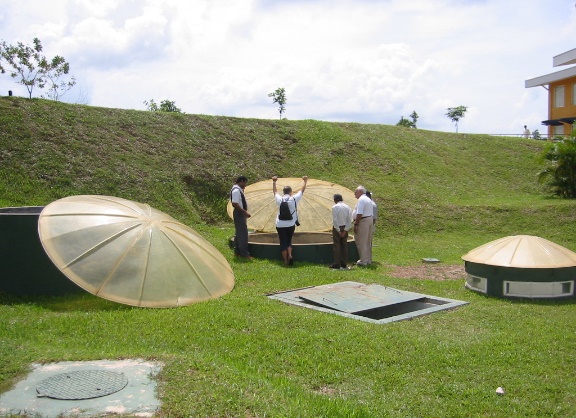 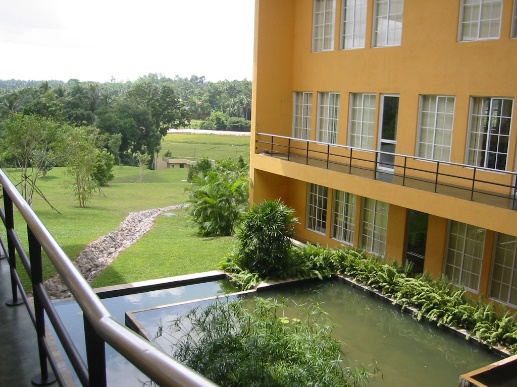 Storage tanksStorage Ponds